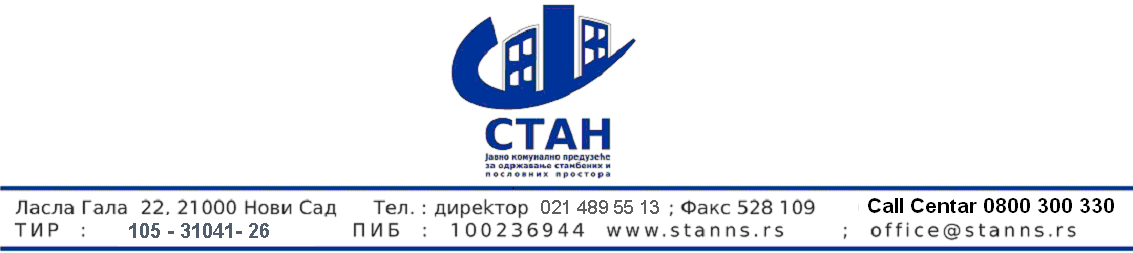 Број јавне набавке: 3/2020КОНКУРСНА ДОКУМЕНТАЦИЈАПОСТУПАК ЈАВНЕ НАБАВКЕ МАЛЕ ВРЕДНОСТИ                                                             -ОКВИРНИ СПОРАЗУМ-ЕЛЕКТРОМАТЕРИЈАЛ И ОПРЕМА ЗА ОДРЖАВАЊЕ ЈАВНОГ ОСВЕТЉЕЊАОзнака из општег речника набавке: 31680000Укупан број страна: 43Рок за достављање понуда: закључно са 10.02.2020. године, до 12:00 часова.Датум отварања понуда: 10.02.2020. године, у 12:15 часоваЈануар, 2020. годинаНа основу члана 39, члана 61, члана 40. и члана 40а став 2. Закона о јавним набавкама („Сл. гласник РС” бр. 124/2012, 14/2015 и 68/2015 – у даљем тексту: ЗЈН), члана 6. и члана 8. став 2. Правилника о обавезним елементима конкурсне документације у поступцима јавних набавки и начину доказивања испуњености услова („Сл. гласник РС” бр. 86/2015и 41/2019 – у даљем тексту: Правилник), Одлуке о покретању поступка јавне набавке мале вредности 3/2020 број 136 од 31.01.2020. године и Решења о образовању комисије за јавну набавку мале вредности 3/2020 број 135 од  31.01.2020. године, припремељена је:КОНКУРСНА ДОКУМЕНТАЦИЈА у поступку јавне набавке мале вредности добара – Електроматеријал и опрема за одржавање јавног осветљењаЈавна набавка број: 3/2020Садржај конкурсне документацијеОПШТИ ПОДАЦИ О ЈАВНОЈ НАБАВЦИПодаци о наручиоцуНаручилац: Јавно комунално предузеће “Стан”Адреса: Ласла Гала 22, Нови СадИнтернет страница: www.stanns.rsВрста поступка јавне набавкеПредметна јавна набавка се спроводи у поступку јавне набавке мале вредности у складу са Законом и подзаконским актима којима се уређују јавне набавке.Предмет јавне набавкеПредмет јавне набавке број 3/2020 су добра – Електроматеријал и опрема за одржавање јавног осветљењаЦиљ поступкаПоступак јавне набавке се спроводи ради закључења оквирног споразума.Оквирни споразум  ће се закључити између наручиоца и 3 (три) понуђача. Рок трајања оквирног споразума – једна година од дана обостраног потписивања.Уколико наручилац не добије унапред одређени број прихватљивих понуда, наручилац може да закључи оквирни споразумса мањим бројем понуђача, односно и са једним сходно члану 40. Став 3. Закона. Контакт лице и службаЛице за контакт: Ранковић ЗоранЕ-mail адреса: zrankovic@stanns.rsПријем електронске поште врши се радним данима (понедељак-петак) у радно време наручиоца од 08:00 – 14:00 часова.Сва документација која је послата после радног времена наручиоца електронском поштом сматраће се да је примљена првог наредног радног дана наручиоца.ПОДАЦИ О ПРЕДМЕТУ ЈАВНЕ НАБАВКЕПредмет јавне набавкеПредмет јавне набавке број 3/2020 су добра:  Електроматеријал и опрема за одржавање јавног осветљењаОзнака из општег речника набавке: 31680000 – Електрични материјал и прибор.Врста оквирног споразумаОквирни споразум се закључује са три понуђача на период од једне године. У периоду трајања оквирног споразума Наручилац  закључује појединачне уговоре о јавној набавци при чему је обавезан да приликом избора најповољније понуде и доношења одлуке о додели појединачног уговора поступа у складу са чланом 40. став 6. и чланом 40а, став 2. тач. 1. ЗЈН и условима дефинисаним у оквирном споразуму.Поступак доделе појединачних уговора по оквирном споразуму, спроводи се према условима за доделу уговора утврђеним у оквирном споразуму, на основу већ достављених понуда добављача, без поновног отварања конкуренције међу добављачима.Напомена:Вредност оквирног споразума је: Електроматеријал и опрема за одржавање јавног осветљења......................5.000.000,00 РСДОБРАЗАЦ 1ВРСТА, ТЕХНИЧКЕ КАРАКТЕРИСТИКЕ, КВАЛИТЕТ, КОЛИЧИНА И ОПИС ДОБАРА, НАЧИН СПРОВОЂЕЊА КОНТРОЛЕ И ОБЕЗБЕЂЕЊА ГАРАНЦИЈЕ КВАЛИТЕТА, РОК И МЕСТО ИСПОРУКЕТЕХНИЧКА СПЕЦИФИКАЦИЈАСпецификација електроматеријала и опреме за одржавање јавног осветљењаПонуђач је у обавези да уз понуду достави важећи ценовник за сав електроматеријал и опрему за одржавање јавног осветљења. У случају потребе за електроматеријалом и опремом који се не налазе у напред наведеној спецификацији, фактурисање истих вршиће се по ценама из достављеног ценовника и уз примену јединичних цена добара. Уколико је у пољу „ЈЕДИНИЧНА ЦЕНА“ уписано „0,00“ тумачиће се да је предметна позиција понуђена без надокнаде (бесплатна);Уколико је у пољу „ЈЕДИНИЧНА ЦЕНА“ уписана „/“ или је остављено празно поље и слично, Наручилац ће тумачити да Понуђач предметну позицију не нуди и понуда се одбија као неприхватљива.Напомена: *Укупна цена без ПДВ-а служи само за упоређивање приспелих понуда. Ако приликом множења оквирних количина и јединичних цена укупно понуђена цена буде изнад процењене вредности, неће се понуда одбити као неприхватљива. Количине наведене у техничкој спецификацији су оквирне. Стварне количине за испоруку ће се дефинисати у обострано потписаним појединачним уговорима или наруџбеницама, после потписивања оквирног споразума са три понуђача.Уговарање се врши по јединичним ценама из техничке спецификације која је саставни део оквирног споразума и количинама из обострано потписаног појединачног уговора или наруџбенице до укупне вредности оквирног споразума од  5.000.000,00 динараМ.П.		Потпис овлашћеног лица понуђача:                                                              ______________________УСЛОВИ ЗА УЧЕШЋЕ У ПОСТУПКУ ЈАВНЕ НАБАВКЕ ИЗ ЧЛАНА 75. И 76. ЗАКОНА И УПУТСТВО КАКО СЕ ДОКАЗУЈЕ ИЗСПУЊЕНОСТ ТИХ УСЛОВАУСЛОВИ ЗА УЧЕШЋЕ У ПОСТУПКУ ЈАВНЕ НАБАВКЕ ИЗ ЧЛАНА 75. И 76. ЗАКОНАПраво на учешће у поступку предметне јавне набавке има понуђач који испуњава обавезне услове за учешће у поступку јавне набавке дефинисане чланом 75. Закона, и то.Да је регистрован код надлежног органа, односно уписан у одговарајући регистар (члан 75. став 1. тачка 1) Закона);Да он и његов законски заступник није осуђиван за неко од кривичних дела као члан организоване криминалне групе, да није осуђиван за кривична дела против привреде, кривична дела против животне средине, кривично дело примања или давања мита, кривично дело превара (члан 75. став 1. тачка 2) Закона).Да је измирио доспеле порезе, доприносе и друге јавне дажбине у складу са прописима Републике Србије или стране државе када има седиште на њеној територији (члан 75. став 1. тачка 4) Закона).Понуђач је дужан да при састављању понуде изричито наведе да је поштовао обавезе које произлазе из важећих прописа о заштити на раду, запошљавању и условима рада, заштити животне средине, као и да гарантује да нема забрану обављања делатности која је на снази у време подношења понуде(члан 75. став 2. Закона).Понуђач који учествује у поступку предметне јавне набавке, мора испунити додатне услове за учешће у поступку јавне набавке, дефинисане чланом 76. Закона, и то:Финансијски  капацитет:Да понуђач у задњих 12 (дванаест) месеци који претходе месецу објављивања позива за подношење понуда на Порталу јавних набавки није био неликвидан дуже од десет дана.Пословни капацитет:Да је понуђач у последњих пет година (2015/16/17/18/19), извршио испоруку материјала, који је предмет јавне набавке, у укупној вредности већој од 5.000.000,00 динара без ПДВ-а.Сертификати:Понуђач мора да поседује сертификат ISO 9001.Кадровски капацитет: - Минимум 3 запослена од којих је један електро струке.Технички капацитет: Минимум 2 теретна доставна возила.1.3	Уколико понуђач подноси понуду са подизвођачем, у складу са чланом 80. Закона, подизвођач мора да испуњава обавезне услове из члана 75. став 1. тачка 1) до 4) Закона.1.4	Уколико понуду подноси група понуђача, сваки понуђач из групе понуђача, мора да испуни обавезне услове из члана 75. став 1. тачка 1) до 4) Закона, а додатне услове испуњавају заједно.УПУТСТВО КАКО СЕ ДОКАЗУЈЕ ИСПУЊЕНОСТ УСЛОВАУслов из члана 75. став 1. тачка 1) Закона - Доказ: извод из регистра Агенције за привредне регистре, односно извод из Привредног суда.Услов из члана 75. став 1. тачка 2) Закона - Доказ: Правна лица: 1) Извод из казнене евиденције, односно уверење основног суда на чијем подручју се налази седиште домаћег правног лица, односно седиште представништва или огранка страног правног лица, којим се потврђује да правно лице није осуђивано за кривична дела против привреде, кривична дела против животне средине, кривично дело примања или давање мита, кривично дело преваре; 2) Извод из казнене евиденције Посебног одељења за организовани криминал Вишег суда у Београду, којим се потврђује да правно лице није осуђивано за неко од кривичних дела организованог криминала; 3) Извод из казнене евиденције, односно уверење надлежне полицијске управе МУП-а, којим се потврђује да законски заступник понуђача није осуђиван за кривична дела против привреде, кривична дела против животне средине, кривично дело примања или давања мита, кривично дело преваре и неко од кривичних дела организованог криминала (захтев се може поднети према месту рођења или према месту пребивалишта законског заступника). Уколико понуђач има више законских заступника дужан је да достави доказ за сваког од њих. Предузетници и физичка лица: Извод из казнене евиденције, односно уверење надлежне полицијске управе МУП-а, којим се потврђује да није осуђиван за неко од кривичних дела као члан организоване криминалне групе, да није осуђиван за кривична дела против привреде, кривична дела против животне средине, кривично дело примања или давања мита, кривично дело преваре (захтев се може поднети према месту рођења или према месту пребивалишта).Доказ не може бити старији од два месеца пре отварања понуда;Услов из члана 75. став 1. тачка4) Закона - Доказ: Уверење Пореске управе Министарства финансија и привреде да је измирио доспеле порезе и доприносе и уверење надлежне управе локалне самоуправе да је извршио обавезе по основу изворних локалних јавних прихода или потврду Агенције за приватизацију да се понуђач налази у поступку приватизације.Доказ не може бити старији од два месеца пре отварања понуда;Услов из члана 75. став 2. Закона - Доказ: Потписан и оверен Образац изјаве (Образац 7). Изјава мора да буде потписана од стране овлашћеног лица понуђача и оверена печатом.Уколико понуду подноси група понуђача, Изјава мора бити потписана од стране овлашћеног лица сваког понуђача из групе понуђача и оверена печатом.Испуњеност додатних услова за учешће у поступку предметне јавне набавке, понуђач доказује достављањем следећих доказа:Финансијски капацитет – Доказ: Понуђач је дужан да достави Потврду Народне банке Србије да понуђач у задњих дванаест месеци који претходе месецу објављивања позива за подношење понуда на Порталу јавних набавки није био неликвидан.Пословни капацитет – Доказ: Понуђач је дужан да достави  референц листу испоручених добара у претходних 5 година (2015/16/17/18/19. год.) за предмет јавне набавке, која садржи (назив наручиоца, контакт особу, адресу и број телефона, вредност испоручених добара (реализована вредност уговора). Референц листа мора да буде потписана од стране одговорног лица понуђача. Понуђач је дужан да уз референц листу достави фотокопије Потврда од стране Наручилаца наведених у референц листи. Наручилац задржава право накнадне провере.Сертификати – Доказ: Понуђач као доказ доставља фотокопију важећег сертификата.Кадовски капацитет - Доказ: Понуђач доставља фотокопије уговора о радном ангажовању и копије М обрасца (МА).Технички капацитет - Доказ: Понуђач доставља фотокопију важећих саобраћајних дозвола, уговоре о закупу, најму или лизингу возила, који важе у моменту отварања понуда и за  све време важења оквирног споразума и појединачних уговора.Понуђач доставља сопствену Изјаву (на меморандуму) потписану од стране овлашћеног  лица да под пуном моралном, материјалном и кривичном одговорношћу гарантује да ће у   периоду испоруке добара располагати наведеним техничким капацитетом. Уколико понуду подноси група понуђача понуђач је дужан да за сваког члана групе достави наведене доказе да испуњава услове из члана 75. став 1. тачка 1) до 4) Закона.Додатне услове група понуђача испуњава заједно.Уколико понуђач подноси понуду са подизвођачем, понуђач је дужан да за подизвођача достави доказе да испуњава услове из члана 75. став 1. тачка 1) до 4) Закона.Наведене доказе о испуњености услова понуђач може доставити у виду неоверених копија, а наручилац може пре доношења одлуке о додели уговора да тражи од понуђача, чија је понуда на основу извештаја за јавну набавку оцењена као најповољнија, да достави на увид оригинал или оверену копију свих или појединих доказа.Ако понуђач у остављеном, примереном року, који не може бити краћи од пет дана, не достави на увид оригинал или оверену копију тражених доказа, наручилац ће његову понуду одбити као неприхватљиву.Понуђач који су регистровани у регистру који води Агенција за привредне регистре не морају да доставе доказ из члана 75. став 1. тачка 1) до тачке 3), који су јавно доступни на интернет страници Агенције за привредне регистре – Регистар понуђача.Наручилац неће одбити понуду као непихватљиву, уколико не садржи доказ одређен конкурсном документацијом, ако понуђач наведе у понуди интернет страницу на којој су подаци, који су тражени у оквиру услова јавно доступни.Уколико је доказ о испуњености услова електронски документ, понуђач доставља копију електронског документа у писаном облику, у складу са законом којим се уређује електронски документ.Ако се у држави у којој понуђач има седиште не издају тражени докази, понуђач може, уместо доказа, приложити своју писану изјаву, дату под кривичном и материјалном одговорношћу оверену пред судским или управним органом, јавним бележником или другим надлежним органом те државе.Ако понуђач има седиште у другој држави, наручилац може да провери да ли су документи којима понуђач доказује испуњеност тражених услова издати од стране надлежних органа те државе.Понуђач је дужан да без одлагања писмено обавести наручиоца о било којој промени у вези са испуњеношћу услова из поступка јавне набавке, која наступи до доношења одлуке, односно закључења уговора, односно током важења уговора о јавној набавци и да је документује на прописани начин.Понуђачи могу, у складу са одредбама члана 77. став 4. Закона, уместо обавезних и додатних услова за учествовање, доставити изјаву којом под пуном материјалном и кривичном одговорношћу, потврђују да испуњавају тражене услове, осим услова из члана 75, став 1. тачка 5) (да има важећу дозволу надлежног органа за обављање делатности која је предмет јавне набавке, ако је таква дозвола предвиђена посебним прописом). Ако је понуђач доставио изјаву из члана 77. став 4. овог Закона, Наручилац је пре доношења одлуке о додели уговора дужан да од понуђача чија је понуда оцењена као најповољнија затражи да достави копију захтеваних доказа о испуњености услова, а може и да затражи на увид оригинал или оверену копију свих или појединих доказа. Наручилац доказе може да затражи и од осталих понуђача (члан 79. став 2. Закона).Ако понуђач у остављеном, примереном року, који не може бити краћи од пет дана, не достави копију захтеваних доказа о испуњености услова или (уколико наручилац то захтева) на увид оригинал или оверену копију свих или појединих доказа, наручилац ће његову понуду одбити као неприхватљиву.УПУТСТВО ПОНУЂАЧИМА КАКО ДА САЧИНЕ ПОНУДУПОДАЦИ О ЈЕЗИКУ НА КОЈЕМ ПОНУДА МОРА ДА БУДЕ САСТАВЉЕНАПонуду саставити на српском језику.НАЧИН НА КОЈИ ПОНУДА МОРА ДА БУДЕ САЧИЊЕНАПонуђач понуду подноси непосредно или путем поште у затвореној коверти или кутији, затворену на начин да се приликом отварања понуда може са сигурношћу утврдити да се први пут отвара.На полећини коверте или на кутији навести назив и адресу понуђача.У случају да понуду подноси група понуђача, на коверти је потребно назначити да се ради о групи понуђача и навести називе и адресу свих учесника у заједничкој понуди.Понуду доставити на адресу: ЈКП “Стан”,  Ласла Гала 22, Нови Сад, са назнаком: “Понуда за јавну набавку мале вредности – Електроматеријал и опрема за одржавање јавног осветљења, ЈН број 3/2020 – НЕ ОТВАРАТИ”. Понуда се сматра благовременом уколико је примљена од стране наручиоца до 10.02.2020. године до 12:00 часова.Наручилац ће,по пријему одређене понуде, на коверти, односно кутији у којој се понуда налази, обележити време пријема и евидентирати број и датум понуде према редоследу приспећа. Уколико је понуда достављена непосредно, наручилац ће понуђачу предати потврду пријема понуде. У потврди о пријему наручилац ће навести датум и сат пријема понуде.Понуда коју наручилац није примио у року одређеном за подношење понуда, односно која је примљена по истеку дана и сата до којег се могу понуде подносити, сматраће се неблаговременом.Понуда, поред докумената, којим се доказује испуњеност обавезних и додатних услова, мора садржати:Образац понуде,Врста, техничке карактеристике, квалитет, количина и опис добара, начин спровођења контроле и обезбеђења гаранције квалитета, рок и место испоруке,Модел оквирног споразума,Образац структуре цена,Образац трошкова припреме понуде (достављање овог обрасца није обавезно),Образац изјаве о назависној понуди,Образац изјаве о поштовању обавеза из члана 75. став 2. Закона,Образац изјаве о поштовању обавеза из члана 75Меница за озбиљност понуде.Наведени обрасци морају бити попуњени, не графитном оловком, потписани од стране овлашћеног лица понуђача, и оверени печатом.Уколико понуђачи подносе заједничку понуду, група понуђача може да се определи да обрасце дате у конкурсној документацији потписују и печатом оверавају сви понуђачи из групе понуђача или група понуђача може да одреди једног понуђача из групе који ће попуњавати, потписивати и печатом оверавати обрасце дате у конкурсној документацији,  – не односи се на обрасце који подразумевају давање изјава под материјалном и кривичном одговорношћу (Образац изјаве о независној понуди и Образац изјаве у складу са чланом 75.став2.Закона о јавним набавкама)Уколико понуђачи подносе заједничку понуду, обрасци који подразумевају давање изјава под моралном и кривичном одговорношћу(Образац изјаве о независној понуди и Образац изјаве у складу са чланом 75.став2.Закона о јавним набавкама),достављају се за сваког учесника у заједничкој понуди посебно и сваки од учесника у заједничкој понуди потписује и печатом оверава образац који се на њега односи. У случају да се понуђачи определе да један понуђач из групе потписује и печатом оверава обрасце дате у конкурсној документацији (изузев образаца који подразумевају давање изјава под материјалниом и кривичном одговорношћу), наведено треба дефинисати споразумом којим се понуђачи из групе међусобно и према наручиоцу обавезују на извршење јавне набавке, а који чини саставни део заједничке понуде сагласно члану 81. Закона.ПАРТИЈЕПредметна јавна набавка није обликована по партијама.ПОНУДА СА ВАРИЈАНТАМАПодношење понуде са варијантама није дозвољено.НАЧИН ИЗМЕНЕ, ДОПУНЕ И ОПОЗИВА ПОНУДЕУ року за подношење понуде, понуђач може да измени, допуни или опозове своју понуду на начин који је одређен за подношење понуде.Понуђач је дужан да јасно назначи који део понуде мења, односно која документа накнадно доставља.Измену, допуну или опозив понуде треба доставити на адресу: ЈКП “Стан”, Ласла Гала 22, Нови Сад, са назнаком:-  “Измена понуде за јавну набавку –Електроматеријал и опрема за одржавање јавног осветљења, ЈН број 3/2020 – НЕ ОТВАРАТИ”, или- “Допуна понуде за јавну набавку –Електроматеријал и опрема за одржавање јавног осветљења, ЈН број 3/2020– НЕ ОТВАРАТИ”, или- “Опозив понуде за јавну набавку – Електроматеријал и опрема за одржавање јавног осветљења, ЈН број 3/2020– НЕ ОТВАРАТИ”, или- “Измена и допуна понуде за јавну набавку – Електроматеријал и опрема за одржавање јавног осветљења, ЈН број 3/2020– НЕ ОТВАРАТИ”.На полеђини коверте или на кутији навести назив и адресу понуђача. У случају да понуду подноси група понуђача, на коверти је потребно назначити да се ради о групи понуђача и навести називе и адресу свих учесника у заједничкој понуди.По истеку рока за подношење понуда понуђач не може да повуче нити да мења своју понуду.УЧЕСТВОВАЊЕ У ЗАЈЕДНИЧКОЈ ПОНУДИ ИЛИ КАО ПОДИЗВОЂАЧПонуђач може да поднесе само једну понуду.Понуђач који је самостално поднео понуду не може истовремено да учествује у заједничкој понуди или као подизвођач, нити исто лице може учествовати у више заједничких понуда.У Обрасцу понуде (Образац 2), понуђач наводи на који начин подноси понуду, односно да ли подноси понуду самостално, или као заједничку понуду, или подноси понуду са подизвођачем.ПОНУДА СА ПОДИЗВОЂАЧЕМУколико понуђач подноси понуду са подизвођачем, дужан је да у Обрасцу понуде (Образац 2) наведе да понуду подноси са подизвођачем, проценат укупне вредности набавке који ће поверити подизвођачу, а који не може бити већи од 50%, као и део предмета набавке који ће извршити преко подизвођача.Понуђач у Обрасцу понуде наводи назив и седиште подизвођача, уколико ће делимично извршење набавке поверити подизвођачу.Уколико оквирни споразуми и појединачни уговори о јавној набавци буду закључени између наручиоца и понуђача који подноси понуду са подизвођачем, тај подизвођач ће бити наведен и у оквирном споразуму и у уговору о јавној набавци.Понуђач је дужан да за подизвођаче достави доказе о испуњености услова који су наведени у конкурсној документацији, у складу са Упутством како се доказује испуњеност услова.Понуђач у потпуности одговара наручиоцу за извршење обавеза из поступка јавне набавке, односно извршење уговорних обавеза, без обзира на број подизвођача.Понуђач је дужан да наручиоцу, на његов захтев, омогући приступ код подизвођача, ради утврђивања испуњености тражених услова.У предметној јавној набавци наручилац не предвиђа пренос доспелих потраживања директно подизвођачу.ЗАЈЕДНИЧКА ПОНУДАПонуду може поднети група понуђача.Уколико понуду подноси група понуђача, саставни део заједничке понуде мора бити споразум који се понуђачи из групе међусобно и према наручиоцу обавезују на извршење јавне набавке, а који обавезно садржи податке из члана 81. става 4. тачка 1) и 2) Закона и то податке о:податке о члану групе који ће бити носилац посла, односно који ће поднети понуду и који ће заступати групу понуђача пред наручиоцем и,опис послова сваког од понуђача из групе понуђача у извршењу уговора.Група понуђача је дужна да достви све доказе о изпуњености услова који су наведени у конкурсној документацији, у складу са Упутством како се доказује испуњеност услова.Понуђачи из групе понуђача одговарају неограничено солидарно према наручиоцу.Задруга може поднети понуду самостално, у своје име, а за рачун задругара или заједничку понуду у име задругара.Ако задруга подноси понуду у своје име за обавезе из поступка јавне набавке и уговора о јавној набавци одговара задруга и задругари у складу са законом.Ако задруга подноси заједничку понуду у име задругара, за обавезе из поступка јавне набавке и уговора о јавној набаци неограничено солидарно одговарају задругари.НАЧИН И УСЛОВИ ПЛАЋАЊА, ГАРАНТНИ РОК, КАО И ДРУГЕ ОКОЛНОСИ ОД КОЈИХ ЗАВИСИ ПРИХВАТАЊЕ ПОНУДЕЗахтеви у погледу начина, рока и услова плаћањаИсплата фактура извршиће се од стране Наручиоца у року до 45 (четрдесетпет) дана од дана пријема исправне фактуре оверене од стране овлашћених лица испред Наручиоца, након претходно извршене записничке примопредаје добара.Испоручилац ће фактуристи  добра  на  основу јединичних цена из усвојене понуде.Плаћање се врши уплатом на рачун понуђача.Понуда понуђача који буде захтевао уплату аванса, биће одбијена као неприхватљива.Захтеви у погледу начина, рока и места испоруке добараИспорука ће се вршити сукцесивно у року од _______ (максимум 3 радна дана) од дана пријема писаног захтева наручиоца.Место испоруке Fco купац – Ласла Гала 22, Нови Сад.Захтеви у погледу рока важења понудеРок важења понуде __ (минимум 30 дана) од дана отварања понуда.У случају истека рока важења понуде, наручилац је дужан да у писаном облику затражи од понуђача продужење рока важења понуде.Понуђач који прихвати захтев за продужење рока важења понуде не може мењати понуду.Захтеви у погледу гарантног рока___________ (минимум 12 месеци ) од дана испоруке.Други захтевиПонуђач је у обавези да уз понуду достави важећи ценовник за сав електроматеријал и опрему за одржавање јавног осветљења. У случају потребе за електроматеријалом и опремом који се не налазе у напред наведеној спецификацији, фактурисање истих вршиће се по ценама из достављеног ценовника и уз примену јединичних цена добараВАЛУТА И НАЧИН НА КОЈИ МОРА ДА БУДЕ НАВЕДЕНА И ИЗРАЖЕНА ЦЕНА У ПОНУДИЦена мора бити исказана у динарима, са и без пореза на додату вредност, са урачунатим свим трошковима које понуђач има у реализацији предметне јавне набавке, с тим да ће се за оцену понуде узимати у обзир цена без пореза на додату вредност.Цена је фиксна и не може се мењати.Ако је у понуди исказана неуобичајено ниска цена, наручилац ће поступити у складу са чланом 92. Закона.ПОДАЦИ О ВРСТИ, САДРЖИНИ, НАЧИНУ ПОДНОШЕЊА, ВИСИНИ И РОКОВИМА ОБЕЗБЕЂЕЊА ИСПУЊЕЊА ОБАВЕЗА ПОНУЂАЧА11.1 За озбиљност понудеПонуђач је дужан да у понуди достави 1 (једну) бланко сопствену меницу, која мора бити евидентирана у Регистру меница и овлашћења Народне банке Србије, као и доказ о регистрацији меница. Меница мора бити оверена печатом и потписана од стране лица овлашћеног за потписивање, а уз исту мора бити достављено попуњено и оверено менично овлашћење – писмо, са назначеним износом од 500.000,00 динара без ПДВ-а. Уз меницу мора бити достављена копија картона депонованих потписа који је издат од стране пословне банке коју понуђач наводи у меничном овлашћењу – писму. Рок важења менице је минимум 30 дана од дана отварања понуда.Наручилац ће уновчити меницу дату уз понуду уколико: понуђач након истека рока за подношење понуда повуче, опозове или измени своју понуду; понуђач коме је додељен оквирни споразум благовремено не потпише оквирни споразум о јавној набавци; понуђач коме је додељен оквирни споразум не поднесе средство обезбеђења за добро извршење посла у складу са захтевима из конкурсне документације.Наручилац ће вратити меницу понуђачима са којима није закључен оквирни споразум, одмах по закључењу оквирног споразума са изабраним понуђачем.Уколико понуђач не достави меницу понуда ће бити одбијена као неприхватљива.11.2 За добро извршење посла-оквирни споразумИзабрани понуђач се обавезује да ћe приликом закључења оквирног споразума, предати Наручиоцу 1 (једну) бланко сопствену меницу, као обезбеђење за добро извршење посла, која мора бити евидентирана у Регистру меница и овлашћења Народне банке Србије. Меница мора бити оверена печатом и потписана од стране лица овлашћеног за потписивање, а уз исту мора бити достављено попуњено и оверено менично овлашћење,са назначеним износом од 10% од укупне вредности оквирног споразума без ПДВ-а.Уз меницу мора бити достављена копија картона депонованих потписа који је издат од пословне банке коју Изабрани понуђач наводи у меничном овлашћењу – писму. Рок важења менице је 13 месеци од обостраног потписивања оквирног споразума.Наручилац ће уновчити дату меницу уколико: изабрани Понуђач не буде извршавао своје обавезе у роковима и на начин предвиђен оквирним споразумом, не закључи појединачни уговор у складу са овим оквирним споразумом или не достави средство обезбеђења уз појединачни уговор који Наручилац и Изабрани понуђач закључе по основу оквирног споразума.11.3 За добро извршење посла-појединачан уговор о јавној набавци закључен на основу овог оквирног споразумаИзабрани понуђач се обавезује да ће приликом закључења појединачног уговора на основу оквирног споразума, предати Наручиоцу 1 (једну) бланко сопствену меницу као обезбеђење за добро извршење посла, која мора бити евидентирана у Регистру меница и овлашћења Народне банке Србије. Меница мора бити оверена печатом и потписана од стране лица овлашћеног за потписивање, а уз исту мора бити достављено попуњено и оверено менично овлашћење,са назначеним износом од 10% од укупне вредности појединачног уговора без ПДВ-а, са роком важности који је 30 (тридесет) дана дужи од истека важења појединачног уговора.	Наручилац ће уновчити дату меницу у случају да Изабрани понуђач не извршава све своје	обавезе у роковима и на начин предвиђен појединачним уговором. 11.4 За отклањање грешака у гарантном року- појединачан уговор о јавној набавци  закључен на основу овог оквирног споразумаИзабрани понуђач се обавезује да у тренутку примопредаје добара, преда Наручиоцу 1 (једну) бланко сопствену меницу, као обезбеђење за отклањање евентуалних недостатака у гарантном року, која мора бити евидентирана у Регистру меница и овлашћења Народне банке Србије.Меница мора бити оверена печатом и потписана од стране лица овлашћеног за потписивање, а уз исту мора бити достављено попуњено и оверено менично овлашћење –писмо, са назначеним износом од 5% од укупне вредности из појединачног уговора који закључе Наручилац и Изабрани понуђач.Уз меницу мора бити достављена копија картона депонованих потписа који је издат од пословне банке коју Изабрани понуђач наводи у меничном овлашћењу – писму.Рок важења менице тече од дана извршене примопредаје добара, и траје 5 (пет) дана дуже од истека гарантног рока.Наручилац ће уновчити дату меницу уколико Изабрани понуђач у току трајања гарантног рока не отклони недостатке.Уколико уговорена вредност појединачног уговора закљученог на основу овог оквирног споразума није већа од износа из члана 39. став 2. Закона о јавним набавкама, Наручилац може одлучити да по појединачном уговору не уговара средства обезбеђења.ЗАШТИТА ПОВЕРЉИВОСТИ ПОДАТАКА КОЈЕ НАРУЧИЛАЦ СТАВЉА ПОНУЂАЧИМА НА РАСПОЛАГАЊЕ, УКЉУЧУЈУЋИ И ЊИХОВЕ ПОДИЗВОЂАЧЕПредметна набавка не садржи поверљиве информације које наручилац ставља на располагање.ИЗМЕНЕ ТОКОМ ТРАЈАЊА УГОВОРА ИЗ ЧЛАНА 115. СТАВ 1Наручилац може након закључења уговора о јавној набавци без спровођења поступка јавне набавке повећати обим предмета набавке, с тим да се вредност уговора може повећати максимално до 5% од укупне вредности првобитно закљученог уговора, при чему укупна вредност повећања уговора не може да буде већа од вредности из члана 39. став 1. овог закона, односно члана 124а за наручиоце из области водопривреде, енергетике, саобраћаја и поштанских услуга, под условом да је та могућност јасно и прецизно наведена у конкурсној документацији и уговору о јавној набавци.ДОДАТНЕ ИНФОРМАЦИЈЕ ИЛИ ПОЈАШЊЕЊА У ВЕЗИ СА ПРИПРЕМАЊЕМ ПОНУДЕЗаинтересовано лице може, у писаном облику (путем поште на адресу наручиоца, електронске поште на е-маил zrankovic@stanns.rs тражити од наручиоца додатне информације или појашњења у вези са припремањем понуде, при чему може да укаже Наручиоцу и на евентуалне недостатке и неправилности у конкурсној документацији, најкасније 5 дана пре истека рока за подношење понуде.Наручилац је дужан да у року од 3 дана од дана пријема захтева, објави одговор на Порталу јавних набавки и на својој интернет страници.Додатне информације или појашњења упућују се са напоменом “Захтев за додантим информацијама или појашњењима конкурсне документације, јавна набавка мале вредности број 3/2020”.Ако наручилац измени или допуни конкурсну документацију 8 или мање дана пре истека рока за подношење понуда, дужан је да продужи рок за подношење понуда и објави обавештење о продужењу рока за подношење понуда.По истеку рока предвиђеног за подношење понуда наручилац не може да мења нити да допуњује конкурсну документацију.Тражење додатних информација или појашњења у вези са припремањем понуде, телефоном није дозвољено.Комуникација у поступку јавне набавке врши се искључиво на начин одређен чланом 20. Закона.ДОДАТНА ОБЈАШЊЕЊА ОД ПОНУЂАЧА ПОСЛЕ ОТВАРАЊА ПОНУДА И КОНТРОЛА КОД ПОНУЂАЧА ОДНОСНО ЊЕГОВОГ ПОДИЗВОЂАЧАПосле отварања понуда наручилац може приликом стручне оцене понуда да у писаном облику захтева од понуђача додатна објашњења која ће му помоћи при прегледу, вредновању и упоређивању понуда, а може да врши контролу (увид) код понуђача, односно његовог подизвођача (члан 93. Закона).Уколико наручилац оцени да су потребна додатна објашњења или је потребно извршити контролу (увид) код понуђача, односно његовог подизвођача, наручилац ће понуђачу оставити примерени рок да поступи по позиву наручиоца, односно да омогући наручиоцу контролу (увид) код понуђача, као и код његовор подизвођача.Наручилац може уз сагласност понуђача да изврши исправке рачунских грешака уочених приликом разматрања понуде по окончаном поступку отварања.У случају разлике између јединичне и укупне цене, меродавна је јединична цена.Ако се понуђач не сагласи са исправком рачунских грешака, наручилац ће његову понуду одбити као неприхватљиву.ВРСТЕ КРИТЕРИЈУМА ЗА ИЗБОР НАЈПОВОЉНИЈЕ ПОНУДЕ, ЕЛЕМЕНТИ КРИТЕРИЈУМА И МЕТОДОЛОГИЈА ЗА ДОДЕЛУ ПОНДЕРА ЗА СВАКИ ЕЛЕМЕНТ КРИТЕРИЈУМАКритеријум за избор најповољније понуде је најнижа понуђена цена (Рангира се укупна цена без ПДВ-а из обрасца 2, тачка 5.1.)ЕЛЕМЕНТИ КРИТЕРИЈУМА НА ОСНОВУ КОЈИХ ЋЕ НАРУЧИЛАЦ ИЗВРШИТИ ДОДЕЛУ ОКВИРНОГ СПОРАЗУМАУ СИТУАЦИЈИ КАДА ПОСТОЈЕ ДВЕ ИЛИ ВИШЕ ПОНУДА СА ЈЕДНАКИМ БРОЈЕМ ПОНДЕРА ИЛИ ИСТОМ ПОНУЂЕНОМ ЦЕНОМУ случају да постоје две или више понуда са истом вредношћи понуде, наручилац ће доделити оквирни споразум понуђачу који понуди краћи рок испоруке добара.КОРИШЋЕЊЕ ПАТЕНТА И ОДГОВОРНОСТ ЗА ПОВРЕДУ ЗАШТИЋЕНИХ ПРАВА ИНТЕЛЕКТУАЛНЕ СВОЈИНЕ ТРЕЋИХ ЛИЦАНакнаду за коришћење патената, као и одговорност за повреду заштићених права интелектуалне својине трећих лица сноси понуђач.РОКОВИ И НАЧИН ПОДНОШЕЊА ЗАХТЕВА ЗА ЗАШТИТУ ПРАВА СА УПУТСТВОМ О УПЛАТИ ТАКСЕ ИЗ ЧЛАНА 156. ЗАКОНАЗахтев за заштиту права може да поднесе понуђач, односно заинтересовано лице, које има интерес за доделу уговора у поступку јавне набавке и које је претрпело или би могло да претрпи штету због поступања наручиоца противно одредбама Закона.Захтев за заштиту права подноси се Наручиоцу, а копија се истовремено доставља Републичкој комисији.Примерак захтева за заштиту права подносилац истовремено доставља Републичкој комисији. Захтев за заштиту права се доставља непосредно, електронском поштом на е-mail zrankovic@stanns.rs или препорученом пошиљком са повратницом. Захтев за заштиту права се може поднети у току целог поступка јавне набавке, против сваке радње наручиоца, осим уколико Законом није другачије одређено. Захтев за заштиту права којим се оспорава врста поступка, садржина позива за подношење понуда или конкурсне документације сматраће се благовоременом ако је је примљен од стране наручиоца најкасније седам дана пре истека рока за подношење понуда, без обзира на начин достављања и уколико је подносилац захтева у складу са чланом 63. став 2. Овог Закона указао Наручиоцу на евентуалне недостатке и неправилности, а Наручилац исте није отклонио.Захтев за заштиту права којим се оспоравају радње које Наручилац предузима пре истека рока за подношење понуда, а након истека рока из става 3. члана 149. Закона, сматраће се благовременим уколико је поднет најкасније до истека рока за подношење понуда.После доношења одлуке о додели уговор из члана 108. Закона или одлуке о обустави поступка јавне набавке из члана 109. Закона, рок за подношење захтева за заштиту права је 5дана од дана објављивања одлуке на Порталу јавних набавки.Захтевом за заштиту права не могу се оспоравати радње наручиоца предузете у поступку јавне набавке ако су подносиоцу захтева били или могли бити познати разлози за његово подношење пре истека рока за подношење захтева из става 3. и 4. члана 149. Закона, а подносилац захтева га није поднео пре истека тог рока.Ако је у истом поступку јавне набавке поново поднет захтев за заштиту права од стране истог подносиоца захтева, у том захтеву се не могу оспоравати радње наручиоца за које је подносилац захтева знао или могао знати приликом подношења претходног захтева.О поднетом захтеву за заштиту права наручилац објављује обавештење на Порталу јавних набавки и на својој интернет страници најкасније у року од два дана од дана пријема захтева за заштиту права.Захтев за заштиту права не задржава даље активности наручиоца у поступку јавне набавке у складу са одредбама члана 150. Закона.Наручилац може да одлучи да заустави даље активности у случају подношења захтева за заштиту права, при чему је дужан да у обавештењу о поднетом захтеву за заштиту права наведе да зауставља даље активности у поступку јавне набавке.Подносилац захтева је дужан да на одређен рачун буџета Републике Србије уплати таксу из члана 156. Закона у износу од 60.000,00 динара. Као доказ о уплати таксе, у смислу члана 151. став 1. Тачка 6) ЗЈН прихватиће се:	1. Потврда о извршеној уплати таксе из члана 156. ЗЈН која садржи следеће	елементе:	(1) да буде издата од стране банке и да садржи печат банке;(2) да представља доказ о извршеној уплати таксе, што значи да потврда мора да садржи податак да је налог за уплату таксе, односно налог за пренос средстава реализован, као и датум извршења налога.* Републичка комисија	може да изврши увид у одговарајући извод евиденционог рачуна	достављеног од стране Министарства финансија – Управе за трезор и на тај начин додатно провери чињеницу да ли је налог за пренос реализован..	(3) износ таксе из члана 156. ЗЈН чија се уплата врши;	(4) број рачуна: 840-30678845-06;	(5) шифру плаћања: 153 или 253;(6) позив на број: подаци о броју или ознаци јавне набавке поводом које се подноси захтев за заштиту права;(7) сврха: ЗЗП; назив наручиоца; број или ознака јавне набавке поводом које се подноси захтев за заштиту права;	(8) корисник: буџет Републике Србије;(9) назив уплатиоца, односно назив подносиоца захтева за заштиту права за којег је извршена уплата таксе;	(10) потпис овлашћеног лица банке.	2. Налог за уплату, први примерак, оверен потписом овлашћеног лица и печатом банке или поште, који садржи и све друге елементе из потврде о извршеној уплатитаксе наведене под тачком 1.3. Потврда издата од стране Републике Србије, Министарства финансија, Управе за трезор, потписана и оверена печатом, која садржи све елементе из потврде о извршеној уплати таксе из тачке 1, осим оних наведених под (1) и (10), за подносиоце захтева за заштиту права који имају отворен рачун у оквиру припадајућег консолидованог рачуна трезора, а који се води у Управи за трезор (корисници буџетских средстава, корисници средстава организација за обавезно социјално осигурање и други корисници јавних средстава);4. Потврда издата од стране Народне банке Србије, која садржи све елементе из потврде о извршеној уплати таксе из тачке 1, за подносиоце захтева за заштиту права (банке и други субјекти) који имају отворен рачун код Народне банке Србије у складу са законом и другим прописом.Поступак заштите права понуђача регулисан је одредбама члана 138. – 167. Закона.РОК У КОЈЕМ ЋЕ ОКВИРНИ СПОРАЗУМ БИТИ ЗАКЉУЧЕННаручилац ће оквирни споразум доставити понуђачу са којим се закључује у року од 8 дана од дана протека рока за подношење захтева за заштиту права из члана 149. Закона.У случају да је поднета само једна понуда наручилац може закључити оквирни споразум пре истека рока за подношење захтева за заштиту права, у складу са чланом 112. став 2. тачка 5) Закона.ОБРАЗАЦ ПОНУДЕПонуда број _________ од ________.2020. године, за јавну набавку број 3/2020 –Електроматеријал и опрема за одржавање јавног осветљења.ОПШТИ ПОДАЦИ О ПОНУЂАЧУПОНУДУ ПОДНОСИ:Напомена:Заокружити начин подношења понуде и уписати податке о подизвођачу, уколико се понуда подноси са подизвођачем, односно податке о свим учесницима заједничке понуде, уколико понуду подноси група понуђача	Образац 2ПОДАЦИ О ПОДИЗВОЂАЧУНапомена: Табелу “Подаци о подизвођачу” попуњавају само они понуђачи који подносе понуду са подизвођачем, а уколико има већи број подизвођача од места предвићених у табели, потребно је да се наведени образац копира у довољном броју примерака, да се попуни и достави за сваког подизвођача.ПОДАЦИ О УЧЕСНИКУ У ЗАЈЕДНИЧКОЈ ПОНУДИНапомена:Табелу “Подаци о учеснику у заједничкој понуди” попуњавају само они понуђачи који подносе заједничку понуду, а уколико имавећи број учесника у заједничкој понуди од места предвиђених у табели, потребно је да се наведени образац копира у довољном броју примерака, да се попуни и достави за сваког понуђача који је учесник у заједничкој понуди.ОПИС ПРЕДМЕТА ЈАВНЕ НАБАВКЕ -Електроматеријал и опрема за одржавање јавног осветљењаМ.П.                     Потпис овлашћеног лица понуђача:	__________________________Напомена:Образац понуде понуђач мора да попуни, овери печатом и потпише, чиме потврђује да су тачни подаци који су у обрасцу понуде наведени. Уколико понуђачи подносе заједничку понуду, група понуђача може да се определи да образац понуде потписују и печатом оверавају сви понуђачи из групе понуђача или група понуђача може да одреди једног понуђача из групе који ће попунити, потписати и печатом оверити образац понуде.ОБРАЗАЦ 3МОДЕЛ ОКВИРНОГ СПОРАЗУМАОвај оквирни споразум закључен је између:Наручиоца ЈКП Станса седиштем у Новом Саду, улица Ласла Гала 22, које заступа директор Иван РадојичићПИБ: 100236944: Матични број: 08114854	(у даљем тексту: Наручилац)иследећих Испоручиоца:1. ................................................................................................са седиштем у ............................................, улица ..........................................,ПИБ:.......................... Матични број: ........................................Телефон:............................Телефакс:кога заступа...................................................................(у даљем тексту: Испоручилац 1);2. ................................................................................................са седиштем у ............................................, улица ..........................................,ПИБ:.......................... Матични број: ........................................Телефон:............................Телефакс:кога заступа...................................................................(у даљем тексту: Испоручилац 2);3. ................................................................................................са седиштем у ............................................, улица ..........................................,ПИБ:.......................... Матични број: ........................................Телефон:............................Телефакс:кога заступа...................................................................(у даљем тексту: Испоручилац 3).Стране у оквирном споразуму сагласно констатују:- да је Наручилац у складу са Законом о јавним набавкама („Службени гласник РС”124/12, 14/15 и број 68/15; у даљем тексту: Закон) спровео поступак јавне набавке мале вредности добара–Електроматеријал и опрема за одржавање јавног осветљења, ЈН број 3/2020, са циљем закључивања оквирног споразума. Рок трајања Oквирног споразума je једна година.- да је Наручилац донео Одлуку о закључивању оквирног споразума број ............од ................., у складу са којом се закључује овај оквирни споразум између Наручиоца и Испоручиоца 1, Испоручиоца 2,  Испоручиоца 3;- да је Испоручилац 1 доставио Понуду бр............ од..............................., која чинисаставни део овог оквирног споразума (у даљем тексту: Понуда Испоручиоца 1),- да је Испоручилац 2 доставио Понуду бр............ од..............................., која чинисаставни део овог оквирног споразума (у даљем тексту: Понуда Испоручиоца  2),- да је Испоручилац 3 доставио Понуду бр............ од..............................., која чинисаставни део овог оквирног споразума (у даљем тексту: Понуда Испоручиоца  3),- овај оквирни споразум не представља обавезу Наручиоца на закључивање уговора о јавној набавци.Стране у оквирном споразуму сагласно констатују:ПРЕДМЕТ ОКВИРНОГ СПОРАЗУМАЧлан 1.Предмет оквирног споразума је утврђивање услова за закључивање свих будућих уговора о јавној набавци мале вредности – Електроматеријал и опрема за одржавање јавног осветљења, који се могу према потребама Наручиоца доделити одабраном понуђачу, у складу са условима из конкурсне документације за предметну јавну набавку.Овај оквирни споразум не утврђује конкретну испоруку добара, већ само подразумева да ће наручилац, ако му током уговореног периода буде потребно нешто што је предмет набавке, склопити са одабраним понуђачем један или више уговора о јавној набавци или издати једну или више наруџбеница. ПОДИЗВОЂАЧЧлан 2.Испоручилац  1. наступа са подизвођачем _____________________, ул _______ из _____,који ће делимично извршити предметну набавку, уделу:___________________________________.Испоручилац  2. наступа са подизвођачем _____________________, ул _______ из _____,који ће делимично извршити предметну набавку, уделу:___________________________________.Испоручилац  3. наступа са подизвођачем _____________________, ул _______ из _____,који ће делимично извршити предметну набавку, уделу:___________________________________.ВАЖЕЊЕ ОКВИРНОГ СПОРАЗУМАЧлан 3.Рок трајања Oквирног споразума je једна година, а ступа на снагу даном потписивања свих учесника споразума. ЦЕНЕ Члан 4.Укупна вредност овог оквирног споразума износи:5.000.000,00 динара (словима: петмилионадинара), без урачунатог ПДВ-а.Јединичне цене исказане су у Понуди Испоручиоца  1, Понуди Испоручиоца  2, Понуди Испоручиоца  3, без ПДВ-а, који пада на терет Наручиоца.У цену су урачунати сви потребни трошкови Испоручиоца приликом реализације ове јавне набавке.Стране из Оквирног споразума су сагласне да у складу са чланом 115. Закона о јавним набавкама, након закључења овог Оквирног споразума без претходног спровођења поступка јавне набавке могу повећати обим предмета набавке, с тим да се уговорена вредност може повећати максимално до 5 % укупне вредности из става 1. овог члана.У случају из претходног става стране из Оквирног споразума ће закључити анекс овог Оквирног споразума, којим ће регулисати повећање уговорене вредности.Испоручилац је обавезан да уз понуду достави званични  ценовник  за предметна добра у папирном или електронском облику.Уколико се у току важења овог оквирног споразума  појави објективна потреба за добрима која нису обухваћена техничком спецификацијом и која се нису могла предвидети приликом давања понуде, фактурисање вредности истих вршиће се према ценовнику Испоручиоца важећим на дан давања понуде, под условом да овлашћено лице Наручиоца, које ће пратити испоруку добара Испоручиоца по закљученом појединачном Уговору и вршити примопредају истих са Испоручиоцем, потврди постојање напред наведене објективне потребе.НАЧИН И УСЛОВИ ЗАКЉУЧИВАЊА ПОЈЕДИНАЧНИХ УГОВОРАЧлан 5.Након закључења оквирног споразума, када настане потреба Наручиоца за предметом набавке, Наручилац ће са Испоручиоцем 1 закључити појединачни уговор о јавној набавци или издати наруџбеницу о јавној набавци Испоручиоцу 1.При закључивању појединачних уговора или издавању наруџбенице о јавној набавци Испоручиоцу 1, не могу се мењати битни услови из овог оквирног споразума.Наручилац ће појединачне набавке реализовати закључивањем појединачног уговора или издавањем наруџбенице Испоручиоцу 1.Уколико Испоручилац 1 није у могућности да испоручи добра у датом року, или не достави средство обезбеђења за појединачни уговор, или буде имао три рекламациона записника издатих од стране Наручиоца, Наручилац ће реализовати средство обезбеђења за добро извршења посла из овог оквирног споразума и исти раскинути са Испоручиоцем 1, те позвати Испоручиоца 2 и на крају Испоручиоца 3, у складу са описаном процедуром.Наручилац појединачне набавке може реализовати и издавањем наруџбеница.Поступак за издавање наруџбенице је уобичајен, али Наручилац прво позива Испоручиоца 1, па ако он није умогућности да испоручи добра, позваће Испоручиоца 2 и на крају Испоручиоца 3.При закључивању појединачних уговора о јавној набавци или издавању наруџбенице, не могу се мењати битни услови из овог оквирног споразума, осим уколико другчије није предвиђено самим оквирним споразумом.Члан 6. Појединачни уговор о јавној набавци се закључује под условима из конкурсне документације и овог оквирног споразума у погледу предмета набавке, цена, начина и рокова плаћања, рокова испоруке добара.НАЧИН И РОК ПЛАЋАЊАЧлан 7.Исплата фактура извршиће се од стране Наручиоца у року до 45 (четрдесетпет) дана од дана пријема исправне фактуре оверене од стране овлашћених лица испред Наручиоца, након претходно извршене записничке примопредаје добара.Испоручилац ће фактуристи  добра  на  основу јединичних цена из усвојене понуде.Плаћање се врши уплатом на рачун понуђача.Рачун из претходног става се доставља Наручиоцу на адресу:ЈКП Стан, ул. Ласла Гала 22, 21000 Нови Сад.РОК И МЕСТО ИСПОРУКЕ ДОБАРАЧлан 8.Испорука ће се вршити сукцесивно у року од _______ (максимум 3 радна дана) од дана пријема писаног захтева наручиоца.Место испоруке Fco купац – Ласла Гала 22, Нови Сад.ГАРАНТНИ РОКЧлан 9.Испоручилац гарантује за квалитет испоручених добара, у гарантним роком од ____ (минимум 12 месеца) од дана испоруке.ОБАВЕЗЕ ИСПОРУЧИОЦА И ПРИЈЕМ ДОБАРА Члан 10.Испоручилац се обавезује да уговорена добра испоручи у свему према техничкој документацији, прописима, стандардима, техничким нормативима и нормама квалитета који важе за уговорену врсту добара.  Испоручилац преузима потпуну одговорност за квалитет испоручених добара на основу обострано потписаног појединачног уговора или издате наруџбенице о јавној набавци, у складу са овим оквирним споразумом.Примопредаја добараизвршиће се на месту испоруке на основу отпремницеИспоручиоца, коју потписују овлашћена лица испред обе уговорне стране, а која представља обавезан прилог уз фактуру Испоручиоца.Приликом примопредаје Наручилац је дужан да испоручена добра прегледа на уобичајени начин и да своје евентуалне примедбе о видљивим недостацима одмах саопшти Испоручиоцу.Испоручилац се обавезује да у свему поступи по евентуалним примедбама Наручиоца и недостатке отклони без одлагања у роковима које одреди Наручилац.Ако се након примопредаје добара покаже неки недостатак који се није могао открити уобичајеним прегледом Наручилац је дужан да о том недостатку писаним путем обавести Испоручиоца без одлагања.УГОВОРНА КАЗНАЧлан 11.Уколико Испоручилац, у складу са појединачним обострано потписаним уговором или са издатом наруџбеницом о јавној набавци, не испоручи добра у уговореном року обавезан је да за сваки дан закашњења плати Наручиоцу износ од 0,2% укупне цене  из уговора, с тим да укупан износ уговорне казне не може прећи 5% укупне  уговорене цене из овог уговора.Уколико Испоручилац не испоручи добра или добра испоручи делимично, обавезан је да плати Наручиоцу уговорну казну у висини од 5% укупне цене уговорених добара.Наручилац има право на наплату уговорне казне и без посебног обавештења Испоручиоцу,уз издавање одговарајућег обрачуна са роком плаћања од 15 дана од датума издавања истог.Право Наручиоца на наплату уговорне казне не утиче на право Наручиоца да захтева накнаду стварне штете. СРЕДСТВА ОБЕЗБЕЂЕЊАЧлан 12.За добро извршење посла-оквирни споразумИзабрани понуђач се обавезује да ћe приликом закључења оквирног споразума, предати Наручиоцу 1 (једну) бланко сопствену меницу, као обезбеђење за добро извршење посла, која мора бити евидентирана у Регистру меница и овлашћења Народне банке Србије. Меница мора бити оверена печатом и потписана од стране лица овлашћеног за потписивање, а уз исту мора бити достављено попуњено и оверено менично овлашћење,са назначеним износом од 10% од укупне вредности оквирног споразума без ПДВ-а.Уз меницу мора бити достављена копија картона депонованих потписа који је издат од пословне банке коју Изабрани понуђач наводи у меничном овлашћењу – писму. Рок важења менице је 13 месеци од обостраног потписивања оквирног споразума.Наручилац ће уновчити дату меницу уколико: изабрани Понуђач не буде извршавао своје обавезе у роковима и на начин предвиђен оквирним споразумом, не закључи појединачни уговор у складу са овим оквирним споразумом или не достави средство обезбеђења уз појединачни уговор који Наручилац и Изабрани понуђач закључе по основу оквирног споразума.За добро извршење посла-појединачан уговор о јавној набавци закључен на основу овог оквирног споразумаИзабрани понуђач се обавезује да ће приликом закључења појединачног уговора на основу оквирног споразума, предати Наручиоцу 1 (једну) бланко сопствену меницу као обезбеђење за добро извршење посла, која мора бити евидентирана у Регистру меница и овлашћења Народне банке Србије. Меница мора бити оверена печатом и потписана од стране лица овлашћеног за потписивање, а уз исту мора бити достављено попуњено и оверено менично овлашћење,са назначеним износом од 10% од укупне вредности појединачног уговора без ПДВ-а, са роком важности који је 30 (тридесет) дана дужи од истека важења појединачног уговора.Наручилац ће уновчити дату меницу у случају да Изабрани понуђач не извршава све својеобавезе у роковима и на начин предвиђен појединачним уговором. За отклањање грешака у гарантном року- појединачан уговор о јавној набавци  закључен на основу овог оквирног споразумаИзабрани понуђач се обавезује да у тренутку примопредаје добара, преда Наручиоцу 1 (једну) бланко сопствену меницу, као обезбеђење за отклањање евентуалних недостатака у гарантном року, која мора бити евидентирана у Регистру меница и овлашћења Народне банке Србије.Меница мора бити оверена печатом и потписана од стране лица овлашћеног за потписивање, а уз исту мора бити достављено попуњено и оверено менично овлашћење –писмо, са назначеним износом од 5% од укупне вредности из појединачног уговора који закључе Наручилац и Изабрани понуђач.Уз меницу мора бити достављена копија картона депонованих потписа који је издат од пословне банке коју Изабрани понуђач наводи у меничном овлашћењу – писму.Рок важења менице тече од дана извршене примопредаје добара, и траје 5 (пет) дана дуже од истека гарантног рока.Наручилац ће уновчити дату меницу уколико Изабрани понуђач у току трајања гарантног рока не отклони недостатке.ВИША СИЛА Члан 13.Уколико после закључења овог оквирног споразума наступе околности више силе које доведу до ометања или онемогућавања извршења обавеза дефинисаних оквирним споразумом, рокови извршења обавеза ће се продужити за време трајања више силе. Виша сила подразумева екстремне и ванредне догађаје који се не могу предвидети, који су се догодили без воље и утицаја страна у оквирном споразуму и који нису могли бити спречени од стране погођене вишом силом.Вишом силом сматрају се поплаве, земљотреси, пожари, политичка збивања (рат, нереди већег обима, штрајкови), императивне одлуке власти (забрана промета увоза и извоза) и сл.Страна у оквирном споразуму погођена вишом силом, одмах ће у писаној форми обавестити другу страну о настанку непредвиђених околности и доставити одговарајуће доказе. РАСКИД И ОТКАЗ СПОРАЗУМАЧлан 14.Свака од страна потписиница овог Оквирног споразума може раскинути овај Оквирни споразум у случају да друга страна не извршава своје уговорне обавезе у свему на уговорени начин и у уговореном року, односно у случају да врши битне повреде Оквирног споразума, у смислу одредаба Закона о облигационим односима. Страна која жели да раскине Оквирни споразум дужна је да о томе у разумном року писмено обавести другу страну.Раскидом Оквирног споразума не престаје евентуална обавеза да се накнади стварна штета проузрокована другој страни а, такође, раскид нема утицаја ни на решавање евентуалих спорова и уређивање права и обавеза насталих пре раскида.Страна која је одговорна за раскид Оквирног споразума дужна је да другој страни надокнади штету.ПРЕЛАЗНЕ  И ЗАВРШНЕ ОДРЕДБЕЧлан 15.Уговорне стране су сагласне да, у складу са одредбама члана 436. став 2. Закона о облигационим односима, Извршилац нема права да изврши пренос потраживања на трећа лица без сагласности Наручиоца. Члан 16.За све што није регулисано овим оквирним споразумом примењиваће се одредбе закона који регулишу облигационе односе.Члан 17.Све спорове који проистекну у реализацији овог оквирног споразума стране у овом оквирном споразуму ће решавати споразумно. У случају да спор није могуће решити мирним путем, спор ће решавати Привредни суд у Новом Саду.Члан 18.Овај оквирни споразум је закључен у 10 (десет) истоветних примерака од којих по 2 (два) припадају Испоручиоцима, а 4 (четири) припадају Наручиоцу.ОБРАЗАЦ 4ОБРАЗАЦ СТРУКТУРЕ ЦЕНЕ СА УПУТСТВОМ КАКО ДА СЕ ПОПУНИЕлектроматеријал и опрема за одржавање јавног осветљењаУпутство за попуњавање обрасца структуре цене:Понуђач треба да попуни образац структуре цене на следећи начин:У колони 5. уписати јединичну цену без ПДВ-а  У колони 6. уписати јединичну цену  са ПДВ-ом У колони 7. уписати укупну вредност без  ПДВ-а  У колони 8. уписати укупну вредност са  ПДВ-ом Напомена: Образац структуре цене понуђач мора да попуни, потпише и овери печатом, чиме потврђује да су тачни подаци који су у обрасцу наведени.Уколико понуђачи подносе заједничку понуду, група понуђача може да определи да образац потписују и печатом оверавају сви понуђачи из групе понуђача или група понуђача може да одреди једног понуђача из групе који ће попунити, потписати и оверити печатом образац структуре цене.Уколико је у пољу „ЈЕДИНИЧНА ЦЕНА“ уписано „0,00“ тумачиће се да је предметна позиција понуђена без надокнаде (бесплатна);Уколико је у пољу „ЈЕДИНИЧНА ЦЕНА“ уписана „/“ или је остављено празно поље и слично, Наручилац ће тумачити да Понуђач предметну позицију не нуди и понуда се одбија као неприхватљива.ОБРАЗАЦ 5ОБРАЗАЦ ТРОШКОВА ПРИПРЕМЕ ПОНУДЕУ складу са чланом 88. став 1. Закона, понуђач __________________________ (навести назив понуђача), доставља укупан износ и структуру припремања понуде, како следи у табели Трошкове припреме и подношења понуде сноси искључиво понуђач и не може тражити од наручиоца накнаду трошкова.Ако је поступак јавне набавке обустављен из разлога који су на страни наручиоца, наручилац је дужан да понуђачу надокнади трошкове израде узорка или модела, ако су израђени у складу са техничким спецификацијама наручиоца, и трошкове прибављања средства обезбеђења, под условом да је понуђач тражио накнаду тих трошкова у својој понуди.Уколико понуђачи подносе заједничку понуду, група понуђача може да определи да образац потписују и печатом оверавају сви понуђачи из групе понуђача или група понуђача може да одреди једног понуђача из групе који ће попунити, потписати и оверити печатом образац трошкова припреме понуде.Напомена: достављање овог обрасца није обавезно.Датум:	М.П.		Потпис понуђача:_________________________	___________________________ОБРАЗАЦ 6У складу са чланом 26. Закона, ________________________________ (назив понуђача), дајеИЗЈАВУО НЕЗАВИСНОЈ ПОНУДИПод пуном материјалном и кривичном одговорношћу потврђујем да сам понуду у поступку јавне набавке мале вредности – Електроматеријал и опрема за одржавање јавног осветљења - број 3/2020, поднео независно, без договора са другим понуђачима или заинтересованим лицима.Датум:	М.П.		Потпис понуђача:_________________________	___________________________Напомена:У случају постојања основане сумње у истинитост изјаве о независној понуди, наручилац ће одмах обавестити организацију надлежну за заштиту конкуренције. Оранизација надлежна за заштиту конкуренције може понуђачу, односно заинтересованом лицу изрећи меру забране учешћа у поступку јавне набавке ако утврди да је понуђач, односно заинтересовано лице повредило конкуренцију у поступку јавне набавке у смислу закона којим се уређује заштита конкуренције. Мера забране учешћа у поступку јавне набавке може трајати до две године. Повреда конкуренције представља негативну референцу, у смислу члана 82. став 1. тачка 2. Закона.Уколико понуду подноси група понуђача, Изјава мора бити потписана од стране овлашћеног лица сваког понуђача из групе понуђача и оверена печатом.ОБРАЗАЦ 7ОБРАЗАЦ ИЗЈАВЕ О ПОШТОВАЊУ ОБАВЕЗА ИЗ ЧЛАНА 75. СТАВ 2. ЗАКОНАУ вези члана 75. став 2. Закона о јавним набавкама, као заступник понуђача дајем следећу ИЗЈАВУПонуђач _________________________________ (навести назив понуђача) у поступку јавне набавке мале вредности – Електроматеријал и опрема за одржавање јавног осветљења - број 3/2020, поштовао је обавезе које произилазе из важећих прописа о заштити на раду, запошљавању и условима рада, заштити животне средине и гарантујем да немам забрану обављања делатности која је на снази у време подношења понуде.Датум:	М.П.		Потпис понуђача:_________________________	___________________________Напомена: Уколико понуду подноси група понуђача, изјав мора бити потписана од стране овлашћеног лица сваког понуђача из групе понуђача и оверена печатом.ОБРАЗАЦ  8РЕФЕРЕНЦ ЛИСТАБрој јавног позива: 3/2020(референц листу доставити за претходних 5 година – 2015/16/17/18/19. годину)Овај Образац копирати у потребан број примерака!Понуђач је дужан да уз референц листу достави  фотокопије Потврда, издате од стране Наручилаца наведених у референц листи								Потпис овлашћеног лица понуђача:                                                                                                        ________________________Ред. бр.ОПИССтрана1.НАСЛОВНА СТРАНА12.САДРЖАЈ СА УПУТСТВОМ23.ОПШТИ ПОДАЦИ О ПРЕДМЕТУ ЈАВНЕ НАБАВКЕ34.ПОДАЦИ О ПРЕДМЕТУ ЈАВНЕ НАБАВКЕ45.ВРСТА, ТЕХНИЧКЕ КАРАКТЕРИСТИКЕ, КВАЛИТЕТ, КОЛИЧИНА И ОПИС ДОБАРА, НАЧИН СПРОВОЂЕЊА КОНТРОЛЕ И ОБЕЗБЕЂЕЊА ГАРАНЦИЈЕ КВАЛИТЕТА, РОК И МЕСТО ИСПОРУКЕ (образац 1)56.УСЛОВИ ЗА УЧЕШЋЕ У ПОСТУПКУ ЈАВНЕ НАБАВКЕ ИЗ ЧЛАНА 75. И 76. ЗАКОНА И УПУТСТВО КАКО СЕ ДОКАЗУЈЕ ИЗСПУЊЕНОСТ ТИХ УСЛОВА117.УПУТСТВО ПОНУЂАЧИМА КАКО ДА САЧИНЕ ПОНУДУ158.ОБРАЗАЦ ПОНУДЕ (образац 2)239.МОДЕЛ ОКВИРНОГ СПОРАЗУМА (образац 3)2710.ОБРАЗАЦ СТУКТУРЕ ЦЕНАСА УПУТСTВОМ КАКО ДА СЕ ПОПУНИ (образац 4)3211.ОБРАЗАЦ ТРОШКОВА ПРИПРЕМЕ ПОНУДЕ (образац 5)4012.ОБРАЗАЦ ИЗЈАВЕ О НЕЗАВИСНОЈ ПОНУДИ (образац 6)4113.ОБРАЗАЦ ИЗЈАВЕ О ПОШТОВАЊУ ОБАВЕЗА ИЗ ЧЛАНА 75. СТАВ 2. ЗАКОНА (образац 7)4214.РЕФЕРЕНЦ ЛИСТА (образац 9)43 РедбрОписЈединица мереОквирна количина Јединична цена без ПДВ-аУкупна вредност без ПДВ-а 1 - Ножасти осигурачи NV00 63-125А, gL/gGком12 - Ножасти осигурачи NV0 63-125А, gL/gGком13 - Постоље за ножасти осигурач NV00, 1 полком14 - Постоље за ножасти осигурач NV0, 1 полком15 - Растављач за ножасте осигураче 160А NV00, 3 полником16 - аутоматски осигурач 10А, C, Iks=10kA, 1pком17 - аутоматски осигурач 16А, C, Iks=10kA, 1pком18 - аутоматски осигурач 32А, C, Iks=10kA, 1pком19 - патрона осигурача  DIII (35-63A)ком110 - постоље осигурача УЗ 63ком111 - капа осигурача DIII (35-63A)ком112 - патрона осигурача  DII (16A)ком113 - постоље осигурача УЗ 25ком114 - капа осигурача DII (10-25A)ком115 - постоље осигурача ФРАком116 - осигурач FRA 10Аком117 - осигурач FRA 16Аком118 - осигурач растављач EFT 10A у облику аутоматског осигурача (носач осигурача,кућиште осигурача) за цилиндрични топљиви осигурач 10x38, једноплоником119 - цилиндрични патрон осигурача 10А, 10x38ком120 - гребенасти прекидач 1-0-2 16А једнополником121 - гребенасти прекидач 0-1 16А једнополником122 - гребенасти прекидач за уградњу на лимени носач 16A/250V/AC23; једнополни, 1-0, са кућиштемком123гребенасти прекидач за уградњу на лимени носач 16A/250V/AC23; једнополни, 1-0-2, са кућиштемком124 - гребенасти прекидач за уградњу на лимени носач 10A/250V/AC23; једнополни, 1-0, са кућиштемком125 - гребенасти прекидач за уградњу на лимени носач 63A/250V/AC23; трополни , 0-1, са кућиштемком126 - мерно прикључна кутија MPK13 са продуженим поклопцем за заштиту осигурача (за подручје Новог Сада)ком127 - Струјни мерни трансформатори STEM 081 ; 100/5A ; 10VA ; kl.0.5 ; Fs=5 ;
1 Ith=80 In (са шином на примару)ком128 - потпорни изолатор коси (изолатор висине 30мм навој М6 )ком129 - контактор 3-полни 63А ( управљачки напон шпулне 230-250V)ком130 - контактор 3-полни 85А ( управљачки напон шпулне 230-250V)ком131 - контактор 3-полни 100А ( управљачки напон шпулне 230-250V)ком132 - контактор 3-полни 125А (управљачки напон шпулне 230-250V)ком133 - Фото реле са сондомком134 - уклопни сат ЈО са астрономским сатом са програмираним временима укључења и искључења за подручје Новог Садаком135 - РТК уређај за јавно осветљењеком136 - тајмер механички - аналогни одговарајући типу Ex9TA Noark, Un=230V AC, ширине једног модулаком137 - AlČe проводник 16mm2м138 - AlČe проводник 25mm2м139 - проводник P/F 25mm1м140 - проводник P/F 16mm2м141 - проводник P/F 10mm2м142 - проводник P/F 6mm2м143 - проводник P/F 4mm2м144 - проводник P/F 2.5mm2м145 - проводник P/F 1.5mm2м146 - проводник P 6mm2м147 - проводник P 4mm2м148 - проводник P 2.5mm2м149 - проводник P 1.5mm2м150 - СКС kabel X00-A 2x16mm2м151 - конзола за СКС- aлуминијумска конзола за NN SKS 1500F FEMAN  или одговарајућеком152 - затезач СКС-а  стезаљка за затезно прихватање кућног прикључка" FEMAN" ( za NN SKS 2X16 mm2,x25mm2,4x16mm2 I 4x25mm2)  или одговарајућеком153 - носач СКС-а стезаљкa за носеће прихватање NN SKS 54-71,5  ''FEMAN'' или одговарајућуком154 - зарезна спојница за спајање AlČe užeta 16-25 mm2ком155 - струјна стезаљка AlCu 6-35 mm2ком156 - струјна стезаљка FIDES Al (16-95)Cu(1,5-10)ком157 - струјна стезаљка AlAl 16-35 mm2ком158 - бакарна цеваста папучица за гњечење, стандардни тип, ознака FCPCu 16/8  или одговарајућеком159 - бакарна цеваста папучица за гњечење, стандардни тип, ознака FCPCu 25/8  или одговарајућеком160 - бакарна цеваста папучица за гњечење, стандардни тип, ознака FCPCu 35/8  или одговарајућеком161 - бакарна цеваста папучица за гњечење, стандардни тип, ознака FCPCu 50/8  или одговарајућеком162 - термоскупљајућа спојница 10-35mm2ком163 - термоскупљајућа спојница 2,5-6mm2ком164 - термоскупљајући бужир 16/4ком165 - термоскупљајући бужир 19/6ком166 - термоскупљајући бужир 25/12,5ком167 - термоскупљајући бужир 50/16ком168 - Кабел PPY 3x1,5mm2м169 - Кабел PP00Y 3x1,5mm2м170 - Кабел PP00Y 3x2,5mm2м171 - Кабел PP00 4x6mm2м172 - Кабел PP00 4x10mm2м173 - Кабел PP00 4x16mm2м174 - Кабел PP00 4x25mm2м175 - Кабел PP00 4x35mm2м176 - Кабел PP00 4x50mm2м177 - држач за светиљку/рефлектор (цевни носач дужине 50 цм, fi 60 мм заварен за носећу плочу димензија 8x30cm, офарбан основном и завршном бојом - за монтажу на армирано бетонски стуб)ком178 - лира једнокрака - треба нудити челичну једнокраку, косу  (угао 100 ) цевасту поцинковану лиру (дужина 1,5 м, ф 60 мм), за насађивање на постојећи цевасти стуб јавног осветљења, за монтажу једне светиљкеком179 - лира двокрака - треба нудити челичну двокраку (угао између два крака 900),  косу  (угао 100 ) цевасту поцинковану лиру (дужина 1,5 м, ф 60 мм), за насађивање на постојећи цевасти стуб јавног осветљења, за монтажу две светиљкеком180 - армирано бетонски стуб (БС МЛ9)ком181 - PVC заштитни поклопац за отвор на стубу јавног осветљења (за заштиту прикључне плоче у стубу), приближних димензија (300-350)x140 mm (висина x ширина), приближне дебљине 2ммком182 - PVC заштитни поклопац за отвор на стубу јавног осветљења (за заштиту прикључне плоче у стубу), приближних димензија (450-500)x160 mm (висина x ширина), приближне дебљине 2ммком183 - изолациона плоча RPO-4ком184 - упаљач за сијалицу NaVP 70-400 Wком185 - заштитно стакло 200 W (за ВСЖ светиљку)ком186 - грло керамичко за убодну сиј. G12ком187 - грло керамичко Е27 са носачем (перце 2мм)ком188 - грло керамичко Е40 са носачем (перце 2мм)ком189 - пригушница Na 35Wком190 - пригушница Na 70Wком191 - пригушница Na 100Wком192 - пригушница Na 150Wком193 - пригушница Na 250Wком194 - пригушница Na 400Wком195 - пригушница VTF 125Wком196 - пригушница VTF 250Wком197 - пригушница VTF 400Wком198Натријумска сијалица високог притиска 70W/E27ком199Натријумска сијалица високог притиска 100W/E40ком1100Натријумска сијалица високог притиска 150W/E40ком1101Натријумска сијалица високог притиска 250W/E40ком1102Натријумска сијалица високог притиска 400W/E40ком1103Натријумска сијалица високог притиска 110W/E27 (за директну замену живиних сијалица)ком1104Натријумска сијалица високог притиска 220W/E40 (за директну замену живиних сијалица)ком1105Метал-халогена сијалица високог притиска 70W/E27ком1106Метал-халогена сијалица високог притиска 100W/E40ком1107Метал-халогена сијалица високог притиска 150W/E40ком1108 - кондензатор 25 μF VS са изолованим половимаком1109 - кондензатор 12 μF VS са изолованим половимаком1110 - Драјвер за LED светиљкe 70W, 0,3-1,0A, Philips Xitanium или одговарајућиком1111 - Драјвер за LED светиљкe 110W, 0,2-0,7A, Philips Xitanium или одговарајућиком1112 - Драјвер за LED светиљкe 150W, 0,2-0,7A, Philips Xitanium или одговарајућиком1113 - Предспојна справа за сијалицу 140 W - PHILIPS - HID-PrimaVision CosmoWhite HID-PV 140/S CPO White или одговарајућаком1114 - топљиви керамички цевасти осигурач 2А цилиндрични  топљиви уметак (gG), димензија 8x31mm, Un=400V AC.ком1115 - топљиви керамички цевасти осигурач 4А цилиндрични  топљиви уметак (gG), димензија 8x31mm, Un=400V AC.ком1116Неизоловане спојне чауре за каблове Cu 6mm2ком1117Неизоловане спојне чауре за каблове Cu 10mm2ком1118Неизоловане спојне чауре за каблове Cu 16mm2ком1119Неизоловане спојне чауре за каблове Cu 25mm2ком1120Неизоловане спојне чауре за каблове Cu 35mm2ком1121Неизоловане спојне чауре за каблове Cu 50mm2ком1122Неизоловане спојне чауре за каблове Al 16mm2ком1123Неизоловане спојне чауре за каблове Al 25mm2ком1124Универзалне чауре са момент завртњима без баријере за напонски ниво од 0,6 до 1 kV, тип BMN 4-16 MAREL или одговарајућеком1125Универзалне чауре са момент завртњима без баријере за напонски ниво од 0,6 до 1 kV, тип BMN 10-35 MAREL или одговарајућеком 1126Силиконска жица 2,5мм2м1127Силиконска жица 1,5мм2м1128Гибљиво ПВЦ црево 16 ммм1129Гибљиво ПВЦ црево 25 ммм1130Гибљиво ПВЦ црево 50 ммм1131Шипка са навојем М16м1132Шипка са навојем М18м1133Шипка са навојем М20м1134Лустер клема 10 мм2ком1135Лустер клема 16 мм2ком1136Лустер клема 25 мм2ком1137Лустер клема 2,5 - 4 мм2ком1138Лустер клема 4 - 6 мм2ком1139Редне VS стезаљке 2,5 мм2ком1140Редне VS стезаљке 4 мм2ком1141Редне VS стезаљке 6 мм2ком1142Редне VS стезаљке 10 мм2ком1143Редне VS стезаљке 16 мм2ком1144Редне VS стезаљке 25 мм2ком1145Редне VS стезаљке 35 мм2ком1146Поцинкована трака за уземљење 20*4ммм1147Укрсни комад 60х60 ТŽ ( трака- уже)ком1148Мулти гас 300, 600ml, Rothenberger или одговарајућиком1149Перфорирана трака 20/8м1150ВД 40 спреј 250млком1151Омега шина перфорирана дужине 1мком1152DIN шина перфорирана дужине 1мком1153Бакарна шина 30x5mm дужине 1мком1154Бакарна плетеница 25mm2 дужине 1мком1155PVC каналица перфорирана 60x60 mm, 2m (каналица беле боје)ком1156Слободностојећи полиестерски двокрилни орман јавног осветљења 1250x1250x420, ИП66, са настрешницом, уводницама, властитим полиестерским темељом, носећом лименом плочом, еквивалентан типу ПЛА "Химел-Шнајдер". Прилаз опреми је омогућен кроз двокрилна врата која се закључавају типским бравицама Е10К (у две тачке). ком1157Слободностојећи полиестерски једнокрилни орман (ПЛА) јавног осветљења 500x500x320, ИП65, са настрешницом, уводницама, властитим полиестерским темељом, носећом лименом плочом, еквивалентан типу ПЛА "Химел-Шнајдер". Прилаз опреми је омогућен кроз врата која се закључавају типском бравицом Е10К - полуцилиндар (у две тачке). ком1158Гумена оребрена подлошка за нивелацију стуба (гумена подлошка се поставља између стопе темеља и анкер плоче стуба). Растојање рупа на анкер плочи 300x300ком1159Репаратурна манжетна за каблове PP00 4x(16-25) mm2 L=250mmком1 Укупно без ПДВ-а: Укупно без ПДВ-а: Укупно без ПДВ-а: Укупно без ПДВ-а: Укупно без ПДВ-а:Назив понуђачаАдреса понуђачаМатични број предузећаПорески  идентификациони број предузећа(ПИБ)Име особе за контактЕлектронска пошта ТелефонТелефакс Број рачуна понуђача и назив банкеЛице овлашћено за потписивање уговораА) САМОСТАЛНОБ) СА ПОДИЗВОЂАЧЕМВ) КАО ЗАЈЕДНИЧКУ ПОНУДУ1)Назив понуђача:Адреса:Матични број:Порески идентификациони број:Име особе за контакт:Проценат укупне вредности набавке који ће извршити подизвођач:Део предмета набавке коју ће извршити подизвођач:2)Назив понуђача:Адреса:Матични број:Порески идентификациони број:Име особе за контакт:Проценат укупне вредности набавке који ће извршити подизвођач:Део предмета набавке коју ће извршити подизвођач:1)Назив учесника у заједничкој понуди:Адреса:Матични број:Порески идентификациони број:Име особе за контакт:2)Назив учесника у заједничкој понуди:Адреса:Матични број:Порески идентификациони број:Име особе за контакт:3)Назив учесника у заједничкој понуди:Адреса:Матични број:Порески идентификациони број:Име особе за контакт:5.1Укупна вредност понуде (без ПДВ)5.2Укупна вредност понуде(са ПДВ)5.3 Рок и начин плаћањаИсплата фактура извршиће се од стране Наручиоца у року до 45 (четрдесетпет) дана од дана пријема исправне фактуре оверене од стране овлашћених лица испред Наручиоца, након претходно извршене записничке примопредаје добара.Испоручилац ће фактуристи  добра  на  основу јединичних цена из усвојене понуде.Плаћање се врши уплатом на рачун понуђача.Понуда понуђача који буде захтевао уплату аванса, биће одбијена као неприхватљива.5.4 Начин, рок и место испоруке добараИспорука ће се вршити сукцесивно у року од _______ (максимум 3 радна дана) од дана пријема писаног захтева наручиоца.Место испоруке Fco купац – Ласла Гала 22, Нови Сад.5.5 Рок важења понудеРок важења понуде __ (минимум 30 дана) од дана отварања понуда.У случају истека рока важења понуде, наручилац је дужан да у писаном облику затражи од понуђача продужење рока важења понуде.Понуђач који прихвати захтев за продужење рока важења понуде не може мењати понуду.5.6 Гарантни рок___________ (минимум 12 месеци ) од дана испоруке.ИСПОРУЧИЛАЦ 1НАРУЧИЛАЦИСПОРУЧИЛАЦ 2ИСПОРУЧИЛАЦ 3Р.бр.ОписЈед. мереОквирна количинаЈединична цена без ПДВ-аЈединична цена са ПДВ-омУкупна вредност без ПДВ-аУкупна вредност са ПДВ-ом123456781 - Ножасти осигурачи NV00 63-125А, gL/gGком12 - Ножасти осигурачи NV0 63-125А, gL/gGком13 - Постоље за ножасти осигурач NV00, 1 полком14 - Постоље за ножасти осигурач NV0, 1 полком15 - Растављач за ножасте осигураче 160А NV00, трополником16 - аутоматски осигурач 10А, C, Iks=10kA, 1pком17 - аутоматски осигурач 16А, C, Iks=10kA, 1pком18 - аутоматски осигурач 32А, C, Iks=10kA, 1pком19 - патрона осигурача  DIII (35-63A)ком110 - постоље осигурача УЗ 63ком111 - капа осигурача DIII (35-63A)ком112 - патрона осигурача  DII (16A)ком113 - постоље осигурача УЗ 25ком114 - капа осигурача DII (10-25A)ком115 - постоље осигурача ФРАком116 - осигурач FRA 10Аком117 - осигурач FRA 16Аком118 - осигурач растављач EFT 10A у облику аутоматског осигурача (носач осигурача,кућиште осигурача) за цилиндрични топљиви осигурач 10x38, једноплоником119 - цилиндрични патрон осигурача 10А, 10x38ком120 - гребенасти прекидач 1-0-2 16А једнополником121 - гребенасти прекидач 0-1 16А једнополником122 - гребенасти прекидач за уградњу на лимени носач 16A/250V/AC23; једнополни, 1-0, са кућиштемком123гребенасти прекидач за уградњу на лимени носач 16A/250V/AC23; једнополни, 1-0-2, са кућиштемком124 - гребенасти прекидач за уградњу на лимени носач 10A/250V/AC23; једнополни, 1-0, са кућиштемком125 - гребенасти прекидач за уградњу на лимени носач 63A/250V/AC23; трополни , 0-1, са кућиштемком126 - мерно прикључна кутија MPK13 са продуженим поклопцем за заштиту осигурача (за подручје Новог Сада)ком127 - Струјни мерни трансформатори STEM 081 ; 100/5A ; 10VA ; kl.0.5 ; Fs=5 ;
1 Ith=80 In (са шином на примару)ком128 - потпорни изолатор коси (изолатор висине 30мм навој М6 )ком129 - контактор 3-полни 63А ( управљачки напон шпулне 230-250V)ком130 - контактор 3-полни 85А ( управљачки напон шпулне 230-250V)ком131 - контактор 3-полни 100А ( управљачки напон шпулне 230-250V)ком132 - контактор 3-полни 125А (управљачки напон шпулне 230-250V)ком133 - Фото реле са сондомком134 - уклопни сат ЈО са астрономским сатом са програмираним временима укључења и искључења за подручје Новог Садаком135 - РТК уређај за јавно осветљењеком136 - тајмер механички - аналогни одговарајући типу Ex9TA Noark, Un=230V AC, ширине једног модулаком137 - AlČe проводник 16mm2м138 - AlČe проводник 25mm2м139 - проводник P/F 25mm1м140 - проводник P/F 16mm2м141 - проводник P/F 10mm2м142 - проводник P/F 6mm2м143 - проводник P/F 4mm2м144 - проводник P/F 2.5mm2м145 - проводник P/F 1.5mm2м146 - проводник P 6mm2м147 - проводник P 4mm2м148 - проводник P 2.5mm2м149 - проводник P 1.5mm2м150 - СКС kabel X00-A 2x16mm2м151 - конзола за СКС- aлуминијумска конзола за NN SKS 1500F FEMAN  или одговарајућеком152 - затезач СКС-а  стезаљка за затезно прихватање кућног прикључка" FEMAN" ( za NN SKS 2X16 mm2,x25mm2,4x16mm2 I 4x25mm2)  или одговарајућеком153 - носач СКС-а стезаљкa за носеће прихватање NN SKS 54-71,5  ''FEMAN'' или одговарајућуком154 - зарезна спојница за спајање AlČe užeta 16-25 mm2ком155 - струјна стезаљка AlCu 6-35 mm2ком156 - струјна стезаљка FIDES Al (16-95)Cu(1,5-10)ком157 - струјна стезаљка AlAl 16-35 mm2ком158 - бакарна цеваста папучица за гњечење, стандардни тип, ознака FCPCu 16/8  или одговарајућеком159 - бакарна цеваста папучица за гњечење, стандардни тип, ознака FCPCu 25/8  или одговарајућеком160 - бакарна цеваста папучица за гњечење, стандардни тип, ознака FCPCu 35/8  или одговарајућеком161 - бакарна цеваста папучица за гњечење, стандардни тип, ознака FCPCu 50/8  или одговарајућеком162 - термоскупљајућа спојница 10-35mm2ком163 - термоскупљајућа спојница 2,5-6mm2ком164 - термоскупљајући бужир 16/4ком165 - термоскупљајући бужир 19/6ком166 - термоскупљајући бужир 25/12,5ком167 - термоскупљајући бужир 50/16ком168 - Кабел PPY 3x1,5mm2м169 - Кабел PP00Y 3x1,5mm2м170 - Кабел PP00Y 3x2,5mm2м171 - Кабел PP00 4x6mm2м172 - Кабел PP00 4x10mm2м173 - Кабел PP00 4x16mm2м174 - Кабел PP00 4x25mm2м175 - Кабел PP00 4x35mm2м176 - Кабел PP00 4x50mm2м177 - држач за светиљку/рефлектор (цевни носач дужине 50 цм, fi 60 мм заварен за носећу плочу димензија 8x30cm, офарбан основном и завршном бојом - за монтажу на армирано бетонски стуб)ком178 - лира једнокрака - треба нудити челичну једнокраку, косу  (угао 100 ) цевасту поцинковану лиру (дужина 1,5 м, ф 60 мм), за насађивање на постојећи цевасти стуб јавног осветљења, за монтажу једне светиљкеком179 - лира двокрака - треба нудити челичну двокраку (угао између два крака 900),  косу  (угао 100 ) цевасту поцинковану лиру (дужина 1,5 м, ф 60 мм), за насађивање на постојећи цевасти стуб јавног осветљења, за монтажу две светиљкеком180 - армирано бетонски стуб (БС МЛ9)ком181 - PVC заштитни поклопац за отвор на стубу јавног осветљења (за заштиту прикључне плоче у стубу), приближних димензија (300-350)x140 mm (висина x ширина), приближне дебљине 2ммком182 - PVC заштитни поклопац за отвор на стубу јавног осветљења (за заштиту прикључне плоче у стубу), приближних димензија (450-500)x160 mm (висина x ширина), приближне дебљине 2ммком183 - изолациона плоча RPO-4ком184 - упаљач за сијалицу NaVP 70-400 Wком185 - заштитно стакло 200 W (за ВСЖ светиљку)ком186 - грло керамичко за убодну сиј. G12ком187 - грло керамичко Е27 са носачем (перце 2мм)ком188 - грло керамичко Е40 са носачем (перце 2мм)ком189 - пригушница Na 35Wком190 - пригушница Na 70Wком191 - пригушница Na 100Wком192 - пригушница Na 150Wком193 - пригушница Na 250Wком194 - пригушница Na 400Wком195 - пригушница VTF 125Wком196 - пригушница VTF 250Wком197 - пригушница VTF 400Wком198Натријумска сијалица високог притиска 70W/E27ком199Натријумска сијалица високог притиска 100W/E40ком1100Натријумска сијалица високог притиска 150W/E40ком1101Натријумска сијалица високог притиска 250W/E40ком1102Натријумска сијалица високог притиска 400W/E40ком1103Натријумска сијалица високог притиска 110W/E27 (за директну замену живиних сијалица)ком1104Натријумска сијалица високог притиска 220W/E40 (за директну замену живиних сијалица)ком1105Метал-халогена сијалица високог притиска 70W/E27ком1106Метал-халогена сијалица високог притиска 100W/E40ком1107Метал-халогена сијалица високог притиска 150W/E40ком1108 - кондензатор 25 μF VS са изолованим половимаком1109 - кондензатор 12 μF VS са изолованим половимаком1110 - Драјвер за LED светиљкe 70W, 0,3-1,0A, Philips Xitanium или одговарајућиком1111 - Драјвер за LED светиљкe 110W, 0,2-0,7A, Philips Xitanium или одговарајућиком1112 - Драјвер за LED светиљкe 150W, 0,2-0,7A, Philips Xitanium или одговарајућиком1113 - Предспојна справа за сијалицу 140 W - PHILIPS - HID-PrimaVision CosmoWhite HID-PV 140/S CPO White или одговарајућаком1114 - топљиви керамички цевасти осигурач 2А цилиндрични  топљиви уметак (gG), димензија 8x31mm, Un=400V AC.ком1115 - топљиви керамички цевасти осигурач 4А цилиндрични  топљиви уметак (gG), димензија 8x31mm, Un=400V AC.ком1116Неизоловане спојне чауре за каблове Cu 6mm2ком1117Неизоловане спојне чауре за каблове Cu 10mm2ком1118Неизоловане спојне чауре за каблове Cu 16mm2ком1119Неизоловане спојне чауре за каблове Cu 25mm2ком1120Неизоловане спојне чауре за каблове Cu 35mm2ком1121Неизоловане спојне чауре за каблове Cu 50mm2ком1122Неизоловане спојне чауре за каблове Al 16mm2ком1123Неизоловане спојне чауре за каблове Al 25mm2ком1124Универзалне чауре са момент завртњима без баријере за напонски ниво од 0,6 до 1 kV, тип BMN 4-16 MAREL или одговарајућеком1125Универзалне чауре са момент завртњима без баријере за напонски ниво од 0,6 до 1 kV, тип BMN 10-35 MAREL или одговарајућеком 1126Силиконска жица 2,5мм2м1127Силиконска жица 1,5мм2м1128Гибљиво ПВЦ црево 16 ммм1129Гибљиво ПВЦ црево 25 ммм1130Гибљиво ПВЦ црево 50 ммм1131Шипка са навојем М16м1132Шипка са навојем М18м1133Шипка са навојем М20м1134Лустер клема 10 мм2ком1135Лустер клема 16 мм2ком1136Лустер клема 25 мм2ком1137Лустер клема 2,5 - 4 мм2ком1138Лустер клема 4 - 6 мм2ком1139Редне VS стезаљке 2,5 мм2ком1140Редне VS стезаљке 4 мм2ком1141Редне VS стезаљке 6 мм2ком1142Редне VS стезаљке 10 мм2ком1143Редне VS стезаљке 16 мм2ком1144Редне VS стезаљке 25 мм2ком1145Редне VS стезаљке 35 мм2ком1146Поцинкована трака за уземљење 20*4 ммм1147Укрсни комад 60х60 ТŽ ( трака- уже)ком1148Мулти гас 300, 600ml, Rothenberger или одговарајућиком1149Перфорирана трака 20/8м1150ВД 40 спреј 250млком1151Омега шина перфорирана дужине 1мком1152DIN шина перфорирана дужине 1мком1153Бакарна шина 30x5mm дужине 1мком1154Бакарна плетеница 25mm2 дужине 1мком1155PVC каналица перфорирана 60x60 mm, 2m (каналица беле боје)ком1156Слободностојећи полиестерски двокрилни орман јавног осветљења 1250x1250x420, ИП66, са настрешницом, уводницама, властитим полиестерским темељом, носећом лименом плочом, еквивалентан типу ПЛА "Химел-Шнајдер". Прилаз опреми је омогућен кроз двокрилна врата која се закључавају типским бравицама Е10К (у две тачке). ком1157Слободностојећи полиестерски једнокрилни орман (ПЛА) јавног осветљења 500x500x320, ИП65, са настрешницом, уводницама, властитим полиестерским темељом, носећом лименом плочом, еквивалентан типу ПЛА "Химел-Шнајдер". Прилаз опреми је омогућен кроз врата која се закључавају типском бравицом Е10К - полуцилиндар (у две тачке). ком1158Гумена оребрена подлошка за нивелацију стуба (гумена подлошка се поставља између стопе темеља и анкер плоче стуба). Растојање рупа на анкер плочи 300x300ком1159Репаратурна манжетна за каблове PP00 4x(16-25) mm2 L=250mmком1УКУПНО:УКУПНО:УКУПНО:УКУПНО:УКУПНО:УКУПНО:1Датум:МПОдговорно лице:МПМПВРСТА ТРОШКАИЗНОС ТРОШКАУКУПАН ИЗНОС ТРОШКОВА ПРИПРЕМАЊА ПОНУДЕр.брназив корисникаОпис добара  вредност испоручених добараброј и датум уговорар.брадресаОпис добара  вредност испоручених добараброј и датум уговорар.брконтакт особаОпис добара  вредност испоручених добараброј и датум уговорар.брброј телефонаОпис добара  вредност испоручених добараброј и датум уговора